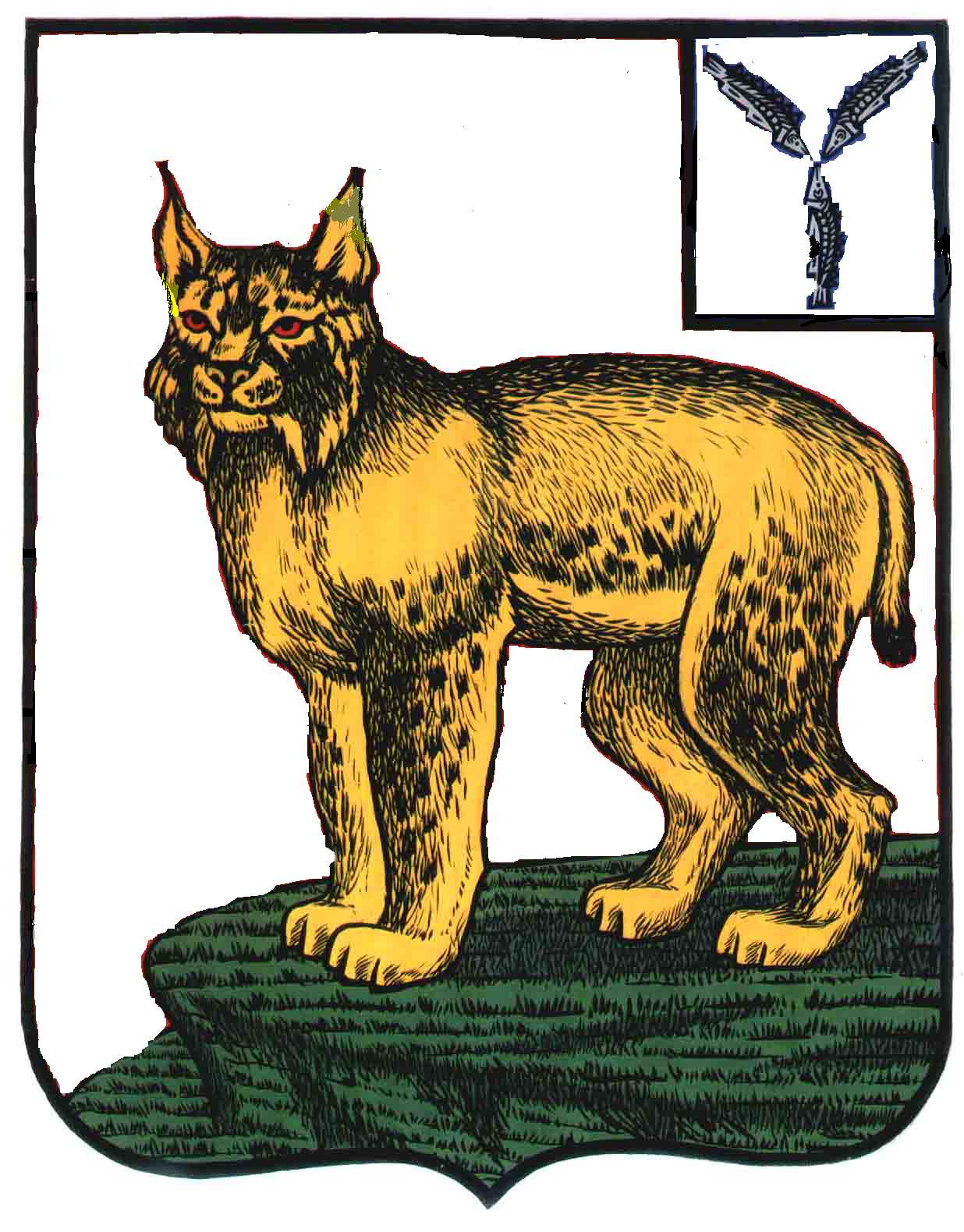 АДМИНИСТРАЦИЯТУРКОВСКОГО МУНИЦИПАЛЬНОГО РАЙОНАСАРАТОВСКОЙ ОБЛАСТИПОСТАНОВЛЕНИЕОт  22.12.2015 г.  №  452 Об определении уполномоченных лиц административной комиссии Турковского муниципального района по составлению протоколов об административных правонарушенияхВ соответствии с пунктом 12 части 5 статьи 28.3 кодекса Российской Федерации об административных правонарушениях, Уставом Турковского муниципального района администрация Турковского муниципального района ПОСТАНОВЛЯЕТ:1. Определить следующих уполномоченных лиц административной комиссии Турковского муниципального района по составлению протоколов об административных правонарушениях, предусмотренных частью 1 статьи 20.25 кодекса Российской Федерации об административных правонарушениях:председатель административной комиссии Турковского муниципального района;секретарь административной комиссии Турковского муниципального района.2. Опубликовать настоящее постановление в официальном информационном бюллетене «Вестник Турковского муниципального района».3. Контроль за исполнением настоящего постановления оставляю за собой.Глава администрации муниципального района 				                        Д.В. Кудряшов